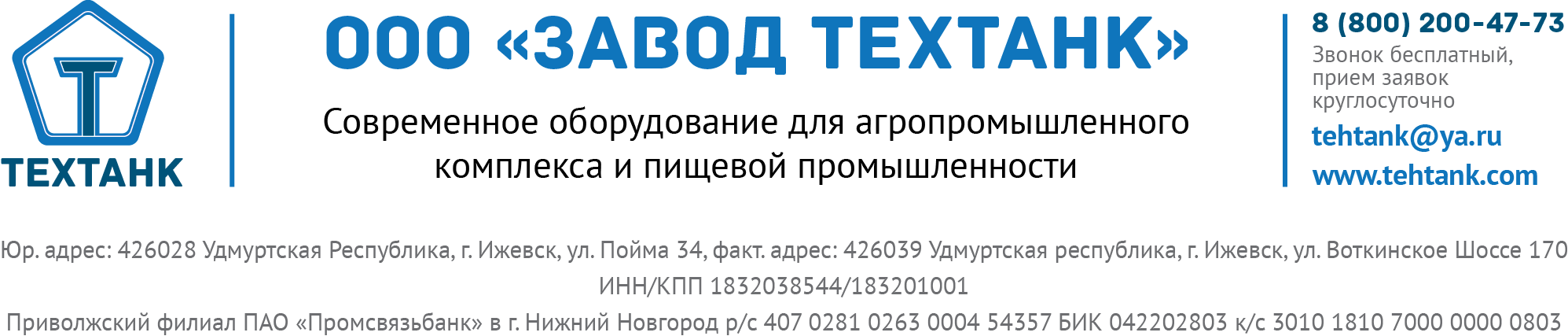 Бочки из нержавеющей стали марки AISI 430 толщиной 0,8мм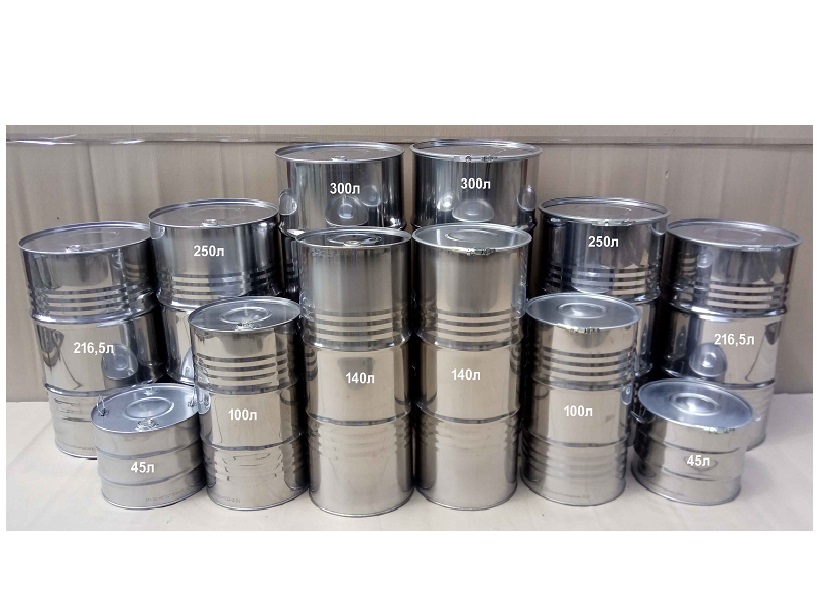         Предлагаем ознакомиться с предлагаемыми к реализации бочками из нержавеющей стали с гофрами на корпусе по ГОСТ 13950-91 и ТУ 1415-005-26894503-2017, а также барабанами из нержавеющей стали по ГОСТ 5044-79.       Бочки прошли Систему сертификации и имеют Сертификаты соответствия требованиям нормативных документов: ГОСТ 13950-91 и  ГОСТ 5044-79, а также Декларации о соответствии ТР ТС 005/2011 "О безопасности упаковки".        Каждая бочка проходит контроль качества и тест на герметичность под избыточным давлением.        Цены указаны без НДС (НДС не облагается).      Существует возможность изготовления бочек и барабанов из нержавеющей стали толщиной  до , при этом цена на такие бочки увеличивается на 25%.      В случае изготовления бочек из нержавеющей стали марки AISI 304, цена возрастает на 50%.     Отгрузка осуществляется со склада в г. Ижевске ул. В. Шоссе 170. Либо по тарифам транспортной компании.Бочка БЗ 1А1-300Н ТУ 1415-005-26894503-2017:Бочка БЗ 1А2-300Н ТУ 1415-005-26894503-2017:Барабан БТН IА1-250 ГОСТ 5044-79:Барабан БТН IВ2-250 ГОСТ 5044-79:Бочка БЗ 1А1-216,5Н ГОСТ 13950-91: Бочка БЗ 1А2-216.5Н ГОСТ 13950-91: Барабан БТН IА1-140 ГОСТ 5044-79: Барабан БТН IВ2-140 ГОСТ 5044-79: Бочка БЗ 1А1-100Н ГОСТ 13950-91: Бочка БЗ 1А2-100Н ГОСТ 13950-91:Барабан БТН IА1-45 ГОСТ 5044-79: - два выдавленных ребра жесткости;- по одному кольцевому гофру на каждом из доньев;- две оцинкованных ручки сверху с фиксацией положения для удобства её перемещения;- маркировку согласно ГОСТ 5044-79;- упаковку в п/э пакет и двухслойный гофрокартон;   Барабан БТН IВ2-45 ГОСТ 5044-79:- один сварной и один закатной шов;- два выдавленных ребра жесткости; - по одному кольцевому гофру на каждом из доньев; - две оцинкованных ручки сбоку с фиксацией положения для удобства её перемещения;- маркировку согласно ГОСТ 5044-79;- упаковку в п/э пакет и двухслойный гофрокартон;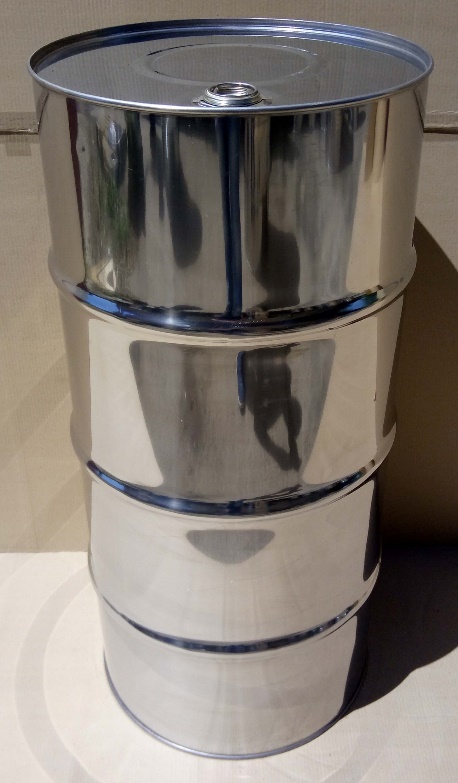  вместимость бочки – ; высота бочки - 1225±3мм.; внутренний диаметр - 562±2мм.; диаметр по гофрам  - 597±3мм.; толщина металла -0,8мм.; вес бочки – .; материал - сталь нержавеющая AISI 430;  бочка имеет: - одну сливоналивную горловину 2˝ дюйма из нержавеющей стали AISI 304 с пломбировочными отверстиями;- одну оцинкованную заглушку 2˝ дюйма;- один сварной и два закатных шва;- три выдавленных ребра жесткости; - по одному кольцевому гофру на каждом из доньев;  - маркировку согласно ТУ 1415-005-26894503-2017;- упаковку в п/э пакет и двухслойный гофрокартон;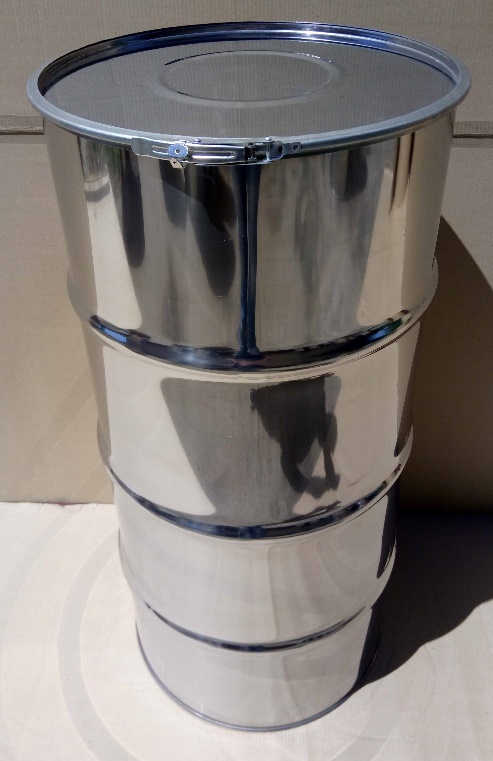  вместимость бочки – ; высота бочки - 1226±3мм.; внутренний диаметр - 562±2мм.; диаметр по гофрам  - 597±3мм.; толщина металла -0,8мм.; вес бочки – 18кг.; материал - сталь нержавеющая AISI 430;  бочка имеет:- съемное дно с уплотнительной прокладкой из вспененной пластизоли;- оцинкованный стяжной обруч с еврозащелкой с пломбировочным отверстием;- один сварной и один закатной шов; - три выдавленных ребра жесткости; - по одному кольцевому гофру на каждом из доньев; - маркировку согласно ТУ 1415-005-26894503-2017;- упаковку в п/э пакет и двухслойный гофрокартон;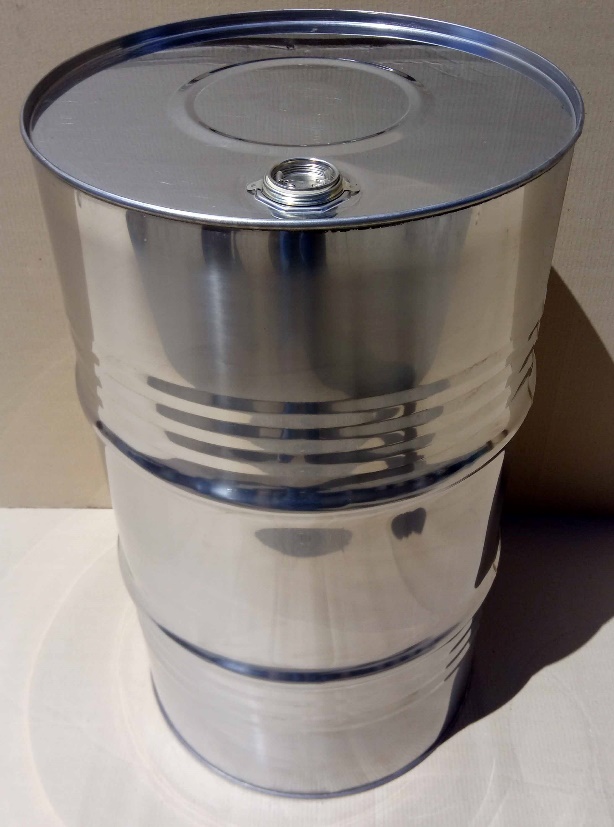  вместимость бочки – ; высота бочки - 982±3мм.; внутренний диаметр - 562±2мм.; диаметр по гофрам  - 597±3мм.; толщина металла -0,8мм.; вес бочки – 15кг.; материал - сталь нержавеющая AISI 430;  бочка имеет: - одну сливоналивную горловину 2˝ дюйма из нержавеющей стали AISI 304 с пломбировочными отверстиями;- одну оцинкованную заглушку 2˝ дюйма;- один сварной и два закатных шва;- два выдавленных ребра жесткости;- шесть ребер корругации для снижения и нормализации избыточного внутреннего давления;- по одному кольцевому гофру на каждом из доньев;- маркировку согласно ГОСТ 5044-79;- упаковку в п/э пакет и двухслойный гофрокартон;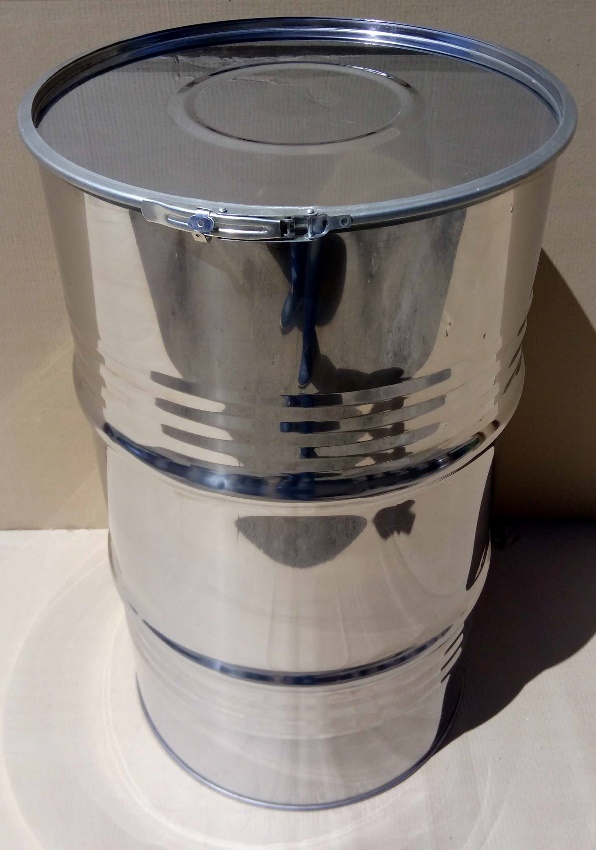  вместимость бочки – ; высота бочки - 987±3мм.; внутренний диаметр - 562±2мм.; диаметр по гофрам  - 597±3мм.; толщина металла -0,8мм.; вес бочки – 15кг.; материал - сталь нержавеющая AISI 430;  бочка имеет:- съемное дно с уплотнительной прокладкой из вспененной пластизоли;- оцинкованный стяжной обруч с еврозащелкой с пломбировочным отверстием;- один сварной и один закатной шов;- два выдавленных ребра жесткости; - шесть ребер корругации для снижения и нормализации избыточного внутреннего давления;- по одному кольцевому гофру на каждом из доньев;  - маркировку согласно ГОСТ 5044-79;- упаковку в п/э пакет и двухслойный гофрокартон;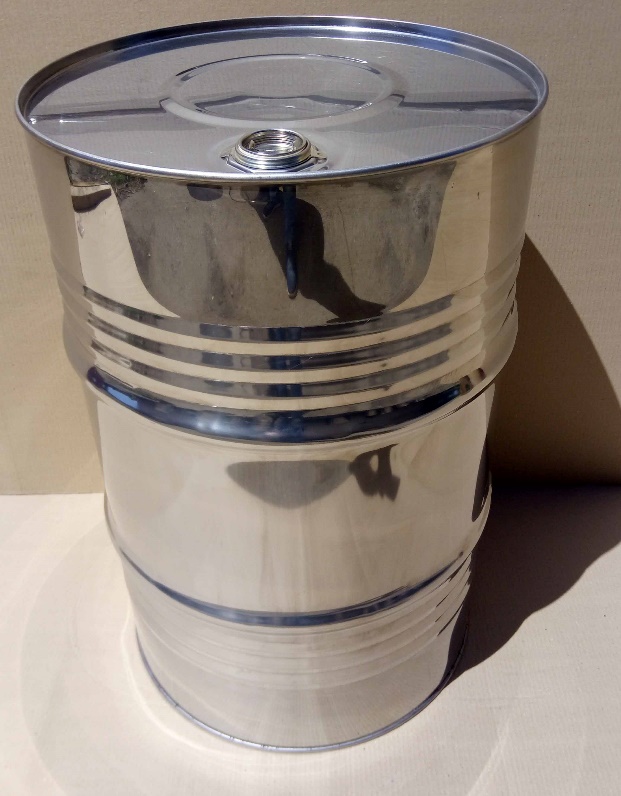  вместимость бочки – ; высота бочки - 886±3мм.; внутренний диаметр - 562±2мм.; диаметр по гофрам  - 597±3мм.; толщина металла -0,8мм.; вес бочки – 14кг.; материал - сталь нержавеющая AISI 430;  бочка имеет: - одну сливоналивную горловину 2˝ дюйма из нержавеющей стали AISI 304 с пломбировочными отверстиями;- одну оцинкованную заглушку 2˝ дюйма;- один сварной и два закатных шва;- два выдавленных ребра жесткости; - шесть ребер корругации для снижения и нормализации избыточного внутреннего давления;- по одному кольцевому гофру на каждом из доньев;  - маркировку согласно ГОСТ 13950-91;- упаковку в п/э пакет и двухслойный гофрокартон; 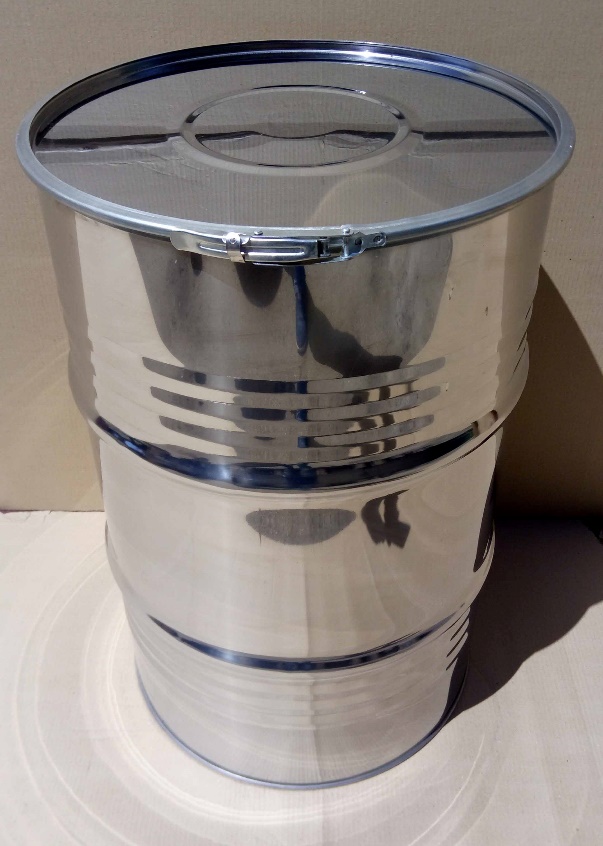  вместимость бочки – ; высота бочки - 888±3мм; внутренний диаметр - 562±2мм.; диаметр по гофрам  - 597±3мм.; толщина металла -0,8мм.; вес бочки – 14кг.; материал - сталь нержавеющая AISI 430;  бочка имеет:- съемное дно с уплотнительной прокладкой из вспененной пластизоли;- оцинкованный стяжной обруч с еврозащелкой с пломбировочным отверстием;- один сварной и один закатной шов;- два выдавленных ребра жесткости; - шесть ребер корругации для снижения и нормализации избыточного внутреннего давления;- по одному кольцевому гофру на каждом из доньев;  - маркировку согласно ГОСТ 13950-91;- упаковку в п/э пакет и двухслойный гофрокартон;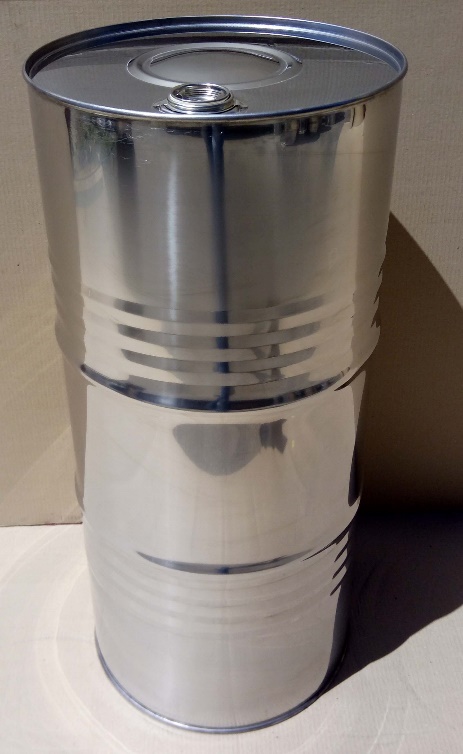  вместимость бочки – 149 литра; высота бочки - 987±3мм.; внутренний диаметр - 443±2мм.; диаметр по гофрам  - 460±3мм.; толщина металла -0,8мм.;  вес бочки – 11кг.; материал - сталь нержавеющая AISI 430;  бочка имеет: - одну сливоналивную горловину 2˝ дюйма из нержавеющей стали AISI 304 с пломбировочными отверстиями;- одну оцинкованную заглушку 2˝ дюйма;- один сварной и два закатных шва;- два выдавленных ребра жесткости; - шесть ребер корругации для снижения и нормализации избыточного внутреннего давления;- по одному кольцевому гофру на каждом из доньев;  - маркировку согласно ГОСТ 5044-79;- упаковку в п/э пакет и двухслойный гофрокартон;  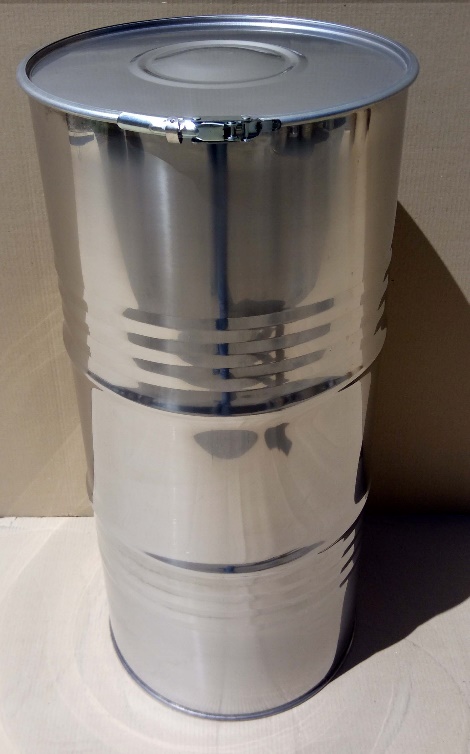  вместимость бочки – 149 литра; высота бочки - 988±3мм.; внутренний диаметр - 443±2мм.; диаметр по гофрам  - 460±3мм.; толщина металла -0,8мм.;  вес бочки – 11кг.; материал - сталь нержавеющая AISI 430;  бочка имеет:- съемное дно с уплотнительной прокладкой из вспененной пластизоли;- оцинкованный стяжной обруч с еврозащелкой с пломбировочным отверстием;- один сварной и один закатной шов;- два выдавленных ребра жесткости; - шесть ребер корругации для снижения и нормализации избыточного внутреннего давления;- по одному кольцевому гофру на каждом из доньев;- маркировку согласно ГОСТ 5044-79;- упаковку в п/э пакет и двухслойный гофрокартон;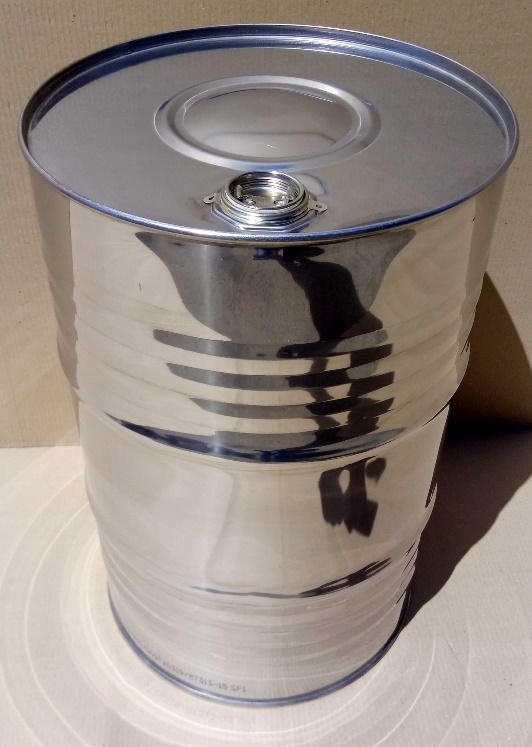  вместимость бочки – 104 литра; высота бочки - 697±3мм.; внутренний диаметр - 443±2мм.; диаметр по гофрам  - 460±3мм.; толщина металла -0,8мм.;  вес бочки – 8кг.; материал - сталь нержавеющая AISI 430;  бочка имеет: - одну сливоналивную горловину 2˝ дюйма из нержавеющей стали AISI 304 с пломбировочными отверстиями;- одну оцинкованную заглушку 2˝ дюйма;- один сварной и два закатных шва;- два выдавленных ребра жесткости; - шесть ребер корругации для снижения и нормализации избыточного внутреннего давления;- по одному кольцевому гофру на каждом из доньев;  - маркировку согласно ГОСТ 13950-91;- упаковку в п/э пакет и двухслойный гофрокартон;  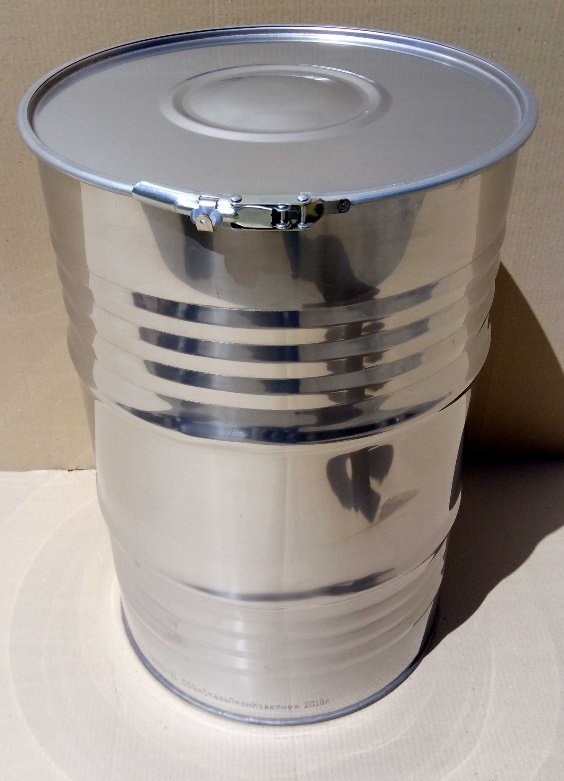  вместимость бочки – 104 литра; высота бочки - 700±3мм.; внутренний диаметр - 443±2мм.; диаметр по гофрам  - 460±3мм.; толщина металла -0,8мм.;  вес бочки – 8кг.; материал - сталь нержавеющая AISI 430;  бочка имеет:- съемное дно с уплотнительной прокладкой из вспененной пластизоли;- оцинкованный стяжной обруч с еврозащелкой с пломбировочным отверстием;- один сварной и один закатной шов;- два выдавленных ребра жесткости; - шесть ребер корругации для снижения и нормализации избыточного внутреннего давления;- по одному кольцевому гофру на каждом из доньев;  - маркировку согласно ГОСТ 13950-91;- упаковку в п/э пакет и двухслойный гофрокартон;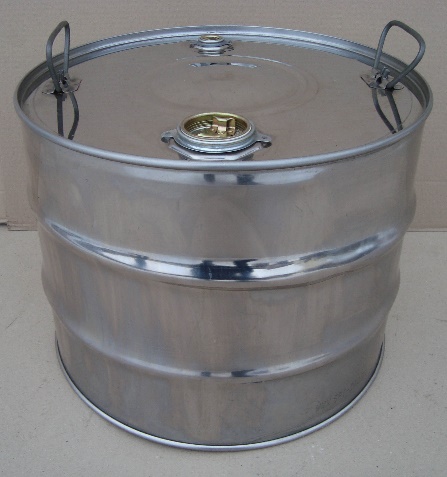  вместимость барабана – ; высота барабана - 320±3мм.; внутренний диаметр - 443±2мм.; диаметр по гофрам  - 460±3мм.; толщина металла -0,8мм.;  вес барабана – 5кг.; материал - сталь нержавеющая AISI 430;  барабан имеет: - две оцинкованные сливоналивные горловины (2˝ дюйма и ¾˝ дюйма) с пломбировочным отверстиями;- две оцинкованные заглушки (2˝ дюйма и ¾˝ дюйма);- один сварной и два закатных шва;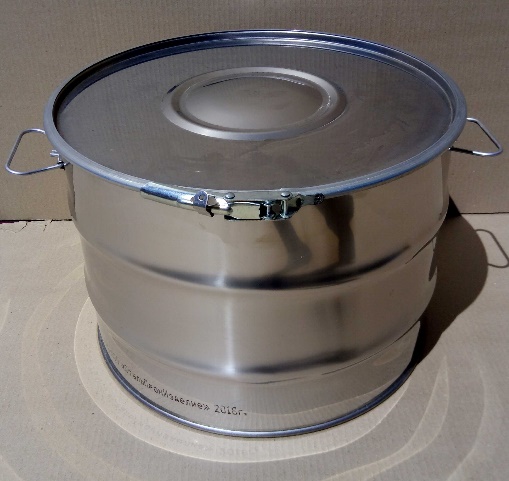  вместимость барабана – ; высота барабана - 325±3мм.; внутренний диаметр - 443±2мм.; диаметр по гофрам  - 460±3мм.; толщина металла -0,8мм.;  вес барабана – 5кг.; материал - сталь нержавеющая AISI 430; барабан имеет: - съемное дно с уплотнительной прокладкой из вспененной пластизоли;- оцинкованный стяжной обруч с еврозащелкой с пломбировочным отверстием;